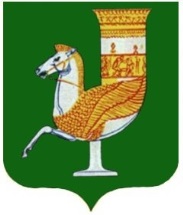 П  О  С  Т  А  Н  О  В  Л  Е  Н  И  Е   АДМИНИСТРАЦИИ   МУНИЦИПАЛЬНОГО  ОБРАЗОВАНИЯ «КРАСНОГВАРДЕЙСКИЙ  РАЙОН»От 27.06.2023г.  № 461                              с. Красногвардейское                                                                                                                    О внесении изменений в постановление администрации МО «Красногвардейский район» № 1109 от 27.12.2022 г. «О создании сил гражданской обороны и поддержании их в готовности к действиям на территории МО «Красногвардейский район»	 В целях приведения в соответствие с Федеральными законами от 12.02.1998 года № 28-ФЗ «О гражданской обороне», от 06.10.2003 года № 131-ФЗ «Об общих принципах организации местного самоуправления в Российской Федерации», руководствуясь Уставом МО «Красногвардейский район»ПОСТАНОВЛЯЮ:	1. Внести изменения в постановление администрации МО «Красногвардейский район» № 1109 от 27.12.2022 г. «О создании сил гражданской обороны и поддержании их в готовности к действиям на территории МО «Красногвардейский район», изложив Приложение № 2 в новой редакции. (Приложение).2. Опубликовать настоящее постановление в районной газете Красногвардейского района «Дружба» и разместить на официальном сайте органов местного самоуправления МО «Красногвардейский район» в сети «Интернет».3. Контроль за исполнением данного постановления возложить на отдел по делам ГО и ЧС администрации МО «Красногвардейский район».4. Настоящее постановление вступает в силу с момента его опубликования.Глава МО «Красногвардейский район»					          Т.И. ГубжоковПриложение 
к постановлению администрации
муниципального образования
«Красногвардейский район»
от 27.06.2023г. № 461        Приложение № 2
к постановлению администрации
муниципального образования
«Красногвардейский район»
от 27.12.2022 г. № 1109Состав
сил гражданской обороны на территории МО «Красногвардейский район»№ п/пНаименование организации (формирования)Количество формирований всего, ед.Количество личного состава, чел.(всего / в дежурную смену)Автомобильная техника(всего / в дежурную смену)Специальная техникаВедомственная принадлежность12345671.Команда по ремонту и восстановлению дорог и мостов125/07/05ООО «Красногвардейский ДРСУ»2.Аварийно-техническое звено по газовым сетям116/54/10ОАО «Газпром газораспределение Майкоп» филиал АДС в Красногвардейском районе3.Аварийно-техническое звено  по  водопроводным сетям28/05/00МП ЖКХ «Красногвардейское»3.Аварийно-техническое звено  по  водопроводным сетям24/03/00МУП «Хатукай»4.Звено защиты растений13/01/00Красногвардейский районный отдел ФГБУ «Россельхозцентр» Республики Адыгея5.Звено защиты животных15/01/00ГБУ Республики Адыгея  «Красногвардейская районная станция по борьбе с  болезнями животных»6.Группа охраны общественного порядка134/211/00Отдел МВД России по Красногвардейскому району7.Группа связи, всего13/01/00ОАО «Ростелеком» Краснодарский филиал, Майкопский ГЦТЭТ, Красногвардейский ЛТЦ  8.Эвакуационная группа122/011/00Управление образования администрации МО «Красногвардейский район»9.Звено подвоза воды15/02/00МП ЖКХ «Красногвардейское»10.Звено по срочному захоронению  трупов  людей и животных16/02/00ИП Покидько Д.Н.11.Группа разведки 24/02/00Администрация МО «Красногвардейский район»И.о. управляющего делами администрацииМО «Красногвардейский район»Х.Н.Хутов